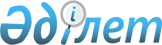 Об определении специализированных мест для проведения собраний, митингов, демонстраций, шествий, пикетирований и правил их использования в Таласском районеРешение Таласского районного маслихата Жамбылской области от 23 июня 2020 года № 74-2. Зарегистрировано Департаментом юстиции Жамбылской области 29 июня 2020 года № 4648
      В соответствии со статьей 6 Закона Республики Казахстан от 23 января 2001 года "О местном государственном управлении и самоуправлении в Республике Казахстан", на основании статьи 8 Закона Республики Казахстан от 25 мая 2020 года "О порядке организации и проведения мирных собраний в Республике Казахстан", Таласский районный маслихат РЕШИЛ: 
      1. Определить специализированные места, порядок использования специальных мест, нормы их предельного наполнения, а также требования к материально-техническому и организационному обеспечению для организации и проведения мирных собраний в Таласском районе, согласно приложениям № 1, 2, 3 к настоящему решению.
      2. Признать утратившим силу решение Таласского районного маслихата от 17 февраля 2016 № 51-3 "О дополнительном регламентировании порядка проведения собраний, митингов, шествий, пикетов и демонстраций по Таласскому району" (зарегистрировано в Реестре государственной регистрации нормативных правовых актов № 2985 и опубликованное в районной газете "Талас тынысы" от 22 марта 2016 года, информационно-правовой системе "Әділет" от 17 июня 2016 года). 
      3. Государственному учреждению "Аппарат Таласского районного маслихата" в установленном законодательством Республики Казахстан порядке обеспечить: 
      1) государственную регистрацию настоящего решения в территориальных органах юстиции; 
      2) размещение настоящего решения на интернет-ресурсе Таласского районного маслихата после его официального опубликования. 
      4. Настоящее решение вступает в силу со сдня государственной регистрации в органах юстиции и вводится в действие по истечении десяти календарных дней после дня его первого официального опубликовании. Специализированные места, порядок использования специальных мест, нормы их предельного заполнения, а также требования к материально-техническому и организационному обеспечению для организации и проведения мирных собраний в Таласском районе
      1. Для организации и проведения собраний и митингов определить следующее специализированное место: 
      1) город Каратау, улица Тамды аулие, №11, перед кинотеатром Авангард.
      2. Для проведения шествий и демонстраций определить следующий специализированный маршрут:
      1) с кольца, расположенного на пересечении улиц Бауыржан Момышулы и Динмухаммед Конаева до кинотеатра Авангард города Каратау.
      3. Порядок использования специализированных мест для организации и проведения мирных собраний в Таласском районе: 
      1) при организации и проведении мирного собрания акиматом района создается постоянно действующий оперативный штаб для координации деятельности организаций, задействованных в организации и проведении мирного собрания. В состав оперативного штаба входят представители местной полицейской службы, органов гражданской защиты, организатор мирного собрания (далее - организатор). Оперативный штаб возглавляет уполномоченный представитель акима района; 
      2) организатор размещает правила поведения участников, регламентирующие порядок организации и проведения мирного собрания в общедоступном для граждан месте, предусматривает меры, обеспечивающие охрану общественного порядка, безопасность участников, пожарную и санитарно-эпидемиологическую безопасность, оказание первой медицинской помощи при несчастных случаях и порядок эвакуации при возникновении чрезвычайных ситуаций; 
      3) организатор совместно с местной полицейской службой определяет месторасположение служебного автотранспорта, пункта управления оперативного штаба местной полицейской службы и скорой помощи, а также стоянок резерва; 
      4) местные службы полиции за двое суток до начала мирного собрания утверждают план размещения сил и средств, задействованных в обеспечении охраны общественного порядка, дорожной и пожарной безопасности; 
      5) организаторы и участники мирных собраний в Таласском районе обязаны строго соблюдать запреты и обязанности, предусмотренные Законом Республики Казахстан от 25 мая 2020 года "О порядке организации и проведения мирных собраний в Республике Казахстан". 
      4. Предельные нормы заполнения специальных мест для организации и проведения мирных собраний в Таласском районе: 
      а / в = с;
      а - площадь специальных мест для организации и проведения мирных собраний (в квадратных метрах); 
      в – предельная норма на каждого гражданина, участвующего в мирных собраниях (1,5 квадратных метра); 
      с - предельная норма заполнения специальных мест для организации и проведения мирных собраний (предельное количество лиц, участвующих в мирном собрании). 
      5. Требования к материально-техническому и организационному обеспечению специальных мест для организации и проведения мирных собраний в Таласском районе определяются в соответствии с планом размещения сил и средств, задействованных в обеспечении охраны общественного порядка, дорожной и пожарной безопасности, утверждаемым местной полицией при проведении каждого мирного собрания.  Материально-техническое оснащение специализированных мест для проведения мирных собраний, шествий и демонстраций ПРАВИЛА проведения пикетирования
      Пикетирование – присутствие одного гражданина Республики Казахстан в определенном месте в определенное время с целью публичного выражения мнения по общественно значимым вопросам и/или действиям/бездействию лиц и/или органов, организаций.
      Проведение пикетирования запрещается:
      1) в местах массовых захоронений;
      2) на объектах железнодорожного, водного, воздушного и автомобильного транспорта и прилегающих к ним территориях;
      3) на территориях, прилегающих к организациям, обеспечивающим обороноспособность, безопасность государства и жизнедеятельность населения;
      4) на территориях, прилегающих к опасным производственным объектам и иным объектам, эксплуатация которых требует соблюдения специальных правил техники безопасности;
      5) на магистральных железнодорожных сетях, магистральных трубопроводах, национальной электрической сети, магистральных линиях связи и прилегающих к ним территориях.
      Допускается:
      1) проведение только одним гражданином ив статичной форме (без передвижения);
      2) использование плакатов, транспарантов и иные средств наглядной агитации;
      3) пикетирование не более двух часов в день в одном и том же месте у одного и того же объекта (за исключением специализированных мест для организации и проведения мирных собраний).
      Не допускается:
      1) проведение двух и более пикетов в одном и том же месте в одно и то же время у одного и того же объекта, за исключением специализированных мест для организации и проведения мирных собраний;
      2) использование звукоусиливающих средств; 
      3) проведение пикетирования на расстоянии 150 метров прилегающих территорий объектов, у которых запрещено проведение пикетирования.
					© 2012. РГП на ПХВ «Институт законодательства и правовой информации Республики Казахстан» Министерства юстиции Республики Казахстан
				
      Председатель сессии Таласского 

      районного маслихата 

С. Тилеубердиев

      Секретарь маслихата 

      Таласского района 

А. Тулебаев
Приложение №1 к решению
Таласского районного маслихата
от "23" июня 2020 года
№74-2Приложение №2 к решению
Таласского районного маслихата
от "23" июня 2020 года
№74-2
№
Наименование специализированного места
Материально-техническое оснащение
Предельная наполняемость
1.
Кинотеатр "Авангард"
Площадь земельного участка – 667 квадратных метров;

- искусственное освещение;

- точка для подключения электроэнергии;

- камеры видеонаблюдения и видеофиксации
200 человек
2.
от пересечений улиц Б.Момышулы и Д.Конаева до улицы Тамды аулие, № 11 (Кинотеатр "Авангард")
Протяженность маршрута составляет 0,747 километров или 747 метров;

- вдоль маршрута имеется уличное освещение;

- камеры видеонаблюдения и видеофиксации
200 человекПриложение №3 к решению
Таласского районного маслихата
от "23" июня 2020 года
№74-2